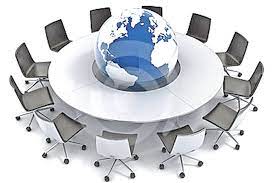 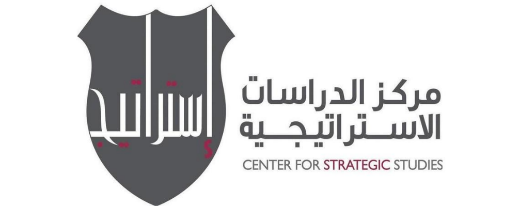 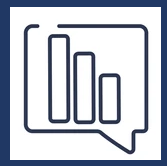 استطلاع للرأي العام:السياسة الأردنية الخارجية لمزيد من المعلومات أو الاستفسار يُرجى الاتصال بمركز الدراسات الاستراتيجية على العنوان:دائرة استطلاعات الرأي والمسوح الميدانية - هاتف: 5300100 (6 962) - فاكس: 5355515 (6 962)يرجى العلم بأن الآراء الواردة في الاستطلاع تمثل وجهة نظر المستطلعين فقط، ولا تمثل بالضرورة وجهة نظر المركز، أو الجامعة الأردنية، أو العاملين فيهما.مقدمة:ضمن سلسلة نبض الشارع الأردني-المؤشر الأردني التي يجريها مركز الدراسات الاستراتيجية في الجامعة الأردنية، والتي تتضمن قياس آراء الشارع الأردني ومعرفتهم واطلاعهم على القضايا المستجدة التي تجري في الأردن والمنطقة. قام المركز بتنفيذ استطلاع "السياسية الخارجية الأردنية والعلاقات الدولية" والذي يعد الأول والاشمل لقياس معرفة المواطنين الأردنيين بالسياسة الخارجية الأردنية ومدى اطلاعهم ورضاهم عنها. تم تنفيذ الاستطلاع خلال الفترة 15-22/2/2022 على عينة وطنية ممثلة وشاملة لكافة المحافظات والاقاليم والفئات العمرية والتعليمية. حيث هدفت الدراسة الى:قضايا الشرق الاوسطالعلاقات الأردنية الاقتصادية السياسة الخارجية الأردنية: المتابعة، المعرفة، تقييم الاداءالأردن ودول العالمالعلاقات الأردنية الاسرائيليةالعلاقات الأردنية الامريكيةأبرز النتائجقضايا الشرق الاوسطالأردنيون غير مهتمين بالسياسة، ويهتم بها فقط (25%)، وثلث (33%) المهتمين يتابعون أخبارها المتعلقة بالأردن.الغالبية العظمى من الأردنيين (77%) تعتبر القضية الفلسطينية هي أهم مشكلة سياسية يواجهها الشرق الأوسط وتحتاج الى حل، وفقط (12%) يعتقدون أن الأزمة السورية هي أهم مشكلة سياسية وبحاجة الى حل.إسرائيل هي الدولة الأكثر تهديداً للوطن العربي (46%)، يليها الولايات المتحدة الأمريكية وإيران (10%) لكل منهم.إسرائيل هي الدولة الأكثر تهديداً للأمن الوطني الأردني، حيث يعتقد (32%) من الأردنيين بذلك، تليها الولايات المتحدة الأمريكية وإيران (5%) لكل منهما.إسرائيل هي الدولة الأكثر مسؤولية عن عدم الاستقرار في الشرق الأوسط، حيث يعتقد (48%) من الأردنيين بذلك، يليها الولايات المتحدة الأمريكية وإيران (11%) و(10%) على التوالي.العلاقات الأردنية الاقتصادية السعودية هي الدولة العربية الأكبر دعماً اقتصاديا للأردن (37% من الأردنيين يعتقدون ذلك)، والولايات المتحدة الأمريكية هي الدولة غير العربية الأكثر دعماً اقتصادياً للأردن يليها الامارات العربية المتحدة وقطر (11%) لكل منهما، وبريطانيا (6%).السعودية هي الدولة المفضلة عند غالبية الأردنيين لبناء وتقوية العلاقات الاقتصادية معها في المستقبل، يليها: تركيا، وقطر، ومصر، والعراق، والامارات، وسورية.السياسة الخارجية الأردنية: المتابعة، المعرفة، تقييم الاداءالغالبية العظمى من الأردنيين (71%) لا يعرفون من هو وزير الخارجية وشؤون المغتربين الأردني الحالي.أكثر من نصف الأردنيين لا يعرفون فيما إذا كانوا راضيين أو غير راضيين عن السياسة الخارجية الأردنية وفقط (35%) من الأردنيين أعربوا عن رضاهم عن السياسة الخارجية الأردنية.الغالبية العظمى من الأردنيين (86%) لا يعرفون من يصنع السياسة الخارجية في الأردن و(6%) يعتقدون أن سفراء الأردن في الخارج هم من يصنعونها.غالبية الأردنيين (73%، 74%) يعتقدون أن وزارة الخارجية الأردنية والسفارات الأردنية في الخارج تقوم بعمل جيد في متابعة شؤون المغتربين الأردنيين في الخارج.الأردن ودول العالمبالنسبة للأردنيين، فإن السعودية هي من أبرز حلفاء الأردن في الإقليم، تليها قطر والامارات العربية المتحدة. وبالنسبة للأردنيين فإن السعودية هي الدولة الأكثر مشاركة للأردن في المصالح السياسية الخارجية، تليها مصر والامارات العربية المتحدة.بالنسبة للأردنيين، فإن الولايات المتحدة الأمريكية هي أبرز حلفاء الأردن في العالم، تليها بريطانيا. وبالنسبة للأردنيين أيضاً فان الولايات المتحدة الأمريكية هي الدولة غير العربية التي يشاركها الأردن معظم مصالح السياسة الخارجية، تليها بريطانيا.تركيا هي الدولة الأولى التي يرغب الأردنيون بتعميق التعاون معها في المستقبل (20%)، تليها الولايات المتحدة الأمريكية (11%)، ومن ثم السعودية (9%)، وقطر (5%)، والأمارات (4%).أكثر من ثلث الأردنيين (39%) يصفون موقف الأردن "بالمحايد" تجاه الحرب في اليمن، والاعتداءات الحوثية المتكررة على السعودية والامارات والوضع في ايران.نصف الاردنيين تقريباً (47%) يصفون موقف الأردن من الصراع الفلسطيني- الاسرائيلي بأنه "منفعل".غالبية الأردنيين (81%) يدعمون قيام الأردن بدور فاعل في الجهود الإقليمية والعالمية في قضايا: الصراع الفلسطيني-الإسرائيلي والازمة السورية. بينما تدعم غالبية الأردنيين أن يلعب الأردن دوراً ثانوياً (حيادياً) في: الحرب في اليمن، الأزمة في السودان، التوتر الروسي-الاوكراني.العلاقات الأردنية الاسرائيليةنصف الأردنيين تقريباً (48%) يصفون العلاقات الأردنية-الإسرائيلية في الآونة الأخيرة بالجيدة، وغالبية الأردنيين (53%) يعتقدون أن من مصلحة الأردن المحافظة على الحد الأدنى من العلاقة مع إسرائيل، بينما (81%) من الأردنيين يعارضون تطبيع العلاقة بين الدول العربية وإسرائيل.نصف الأردنيين تقريباً (44%) يدعمون حل الدولتين في الصراع الفلسطيني-الإسرائيلي: دولة فلسطين الى جانب دولة إسرائيل على حدود 1967 لأنهاء الصراع الفلسطيني-الإسرائيلي، ويعتقد (42%) من الأردنيين أن هذا الحل هو الأكثر واقعية، بينما يعتقد (13%) أنه لن يكون هنالك حل على الاطلاق للصراع الفلسطيني- الإسرائيلي.العلاقات الأردنية الامريكيةرغم أن غالبية الأردنيين (81%) يعتقدون أن العلاقات الأردنية الأمريكية جيدة في المرحلة الحالية، الا أن (88%) من الأردنيين غير راضيين عن السياسة الامريكية تجاه الصراع العربي- الإسرائيلي، و13%) من الأردنيين فقط يعتقدون أن الولايات المتحدة الامريكية جادة في إيجاد حل لهذا الصراع، ومع ذلك فإن (55%) من الأردنيين يدعمون تعزيز وتقوية العلاقات الأردنية الامريكية.الجداول والاشكالبصفة عامة، ما مدى اهتمامك بالسياسة؟ إلى أي مدى تتابع الأخبار السياسية في الأردن؟ 	ما هو أهم مصدر أخبار تعتمد عليه في اغلب الأحيان للحصول على الأخبار السياسية المتعلقة بالأردن؟من بين القضايا الإقليمية في منطقة الشرق الأوسط، ما هي أهم قضية تواجه الإقليم (منطقة الشرق الأوسط)؟  بشكل عام، كيف تصف العلاقات بين الأردن و.يصف معظم الخبراء بأن منطقة الشرق الأوسط بأنها غير مستقرة، من بين الدول التالية، من هي الدولة الأكثر مسؤولية عن عدم الاستقرار في الشرق الأوسطبرأيك، ما هي اهم مشكلة سياسية يواجهها الشرق الاوسط وبحاجة الى حل:هل تفضل أن تكون العلاقات الاقتصادية بين الأردن و" ......... "  في المستقبلالسياسية الخارجية الأردنية: المتابعة، المعرفة، تقييم الأداءهل تتابع أخبار السياسة الخارجية الاردنية؟هل انت راض عن السياسة الخارجية الأردنية؟هل تعرف من هم صانعوا السياسية الخارجية في الأردن؟من معرفتك، كيف تقيم دور وزارة الخارجية الأردنية في متابعة شؤون الأردنيين في الخارج؟كيف تقيم دور سفاراتنا في الخارج في متابعة شؤون المغتربين الأردنيين؟كيف تصف ردة فعل الأردن (تصريحاته /مواقفه) من القضايا الإقليمية التالية:إلى أي مدى توافق على أن يلعب الأردن دورًا رائدًا /فاعلاً في الجهود الإقليمية والعالمية في القضايا التالية:بصفة عامة، كيف تقيم مستوى العلاقات الأردنية الإسرائيلية في الآونة الأخيرة هل هي:في المرحلة الحالية، هل تعتقد انه من مصلحة الأردن ان.....إلى أي مدى تؤيد أو تعارض تطبيع العلاقات بين الدول العربية وإسرائيل؟أي حل مما يلي تفضل لإنهاء الصراع الفلسطيني – الإسرائيلي؟باعتقادك، ما هو الحل الأكثر واقعية لتطبيقه لإنهاء الصراع الفلسطيني- الإسرائيلي؟كيف تصف العلاقات الأردنية الأمريكية في المرحلة الحالية:هل انت مع تقوية العلاقات الأردنية الأمريكية، ام ابقائها على ما هي عليه، ام مع تقليل العلاقات الأردنية الامريكية؟الى أي درجة انت راض عن الطريقة التي تتعامل بها الولايات المتحدة الامريكية مع الصراع العربي-الإسرائيلي؟هل تعتقدان الولايات المتحدة الامريكية جادة في إيجاد حل عادل للصراع الفلسطيني الإسرائيلي؟النتائج حسب متغيرات العمر والجنس والتعليم والاقليمأبرز النتائج حسب متغير العمر الذكور المستو اهم التعليمي والذين أعمارهم أكثر من 50 عام هم الأكثر اهتماماً والأكثر متابعة للشؤون السياسية في الأردن من باقي الفئات، وكلما انخفض المستوى التعليمي وعمر المستجيب كلما قل اهتمامه بالسياسة.المستجيبون الأكبر عمرا (50+ سنة) الأكثر اعتماداُ على التلفاز للحصول على الاخبار السياسية المتعلقة بالأردن، وكلما انخفض عمر المستجيب كلما قل اعتماده على التلفاز وارتفع اعتماده على الانترنت من اجل الحصول على الاخبار السياسية المتعلقة بالأردن.  وكلما ارتفع المستوى التعليمي للمستجيب كلما قل اعتماده على التلفاز وزاد اعتماده على الانترنت في الحصول على الاخبار السياسية المتعلقة في الأردن.الذكور الأكبر عمراً والأكثر تعليماً هم الأكثر اعتقاداً بأن إسرائيل هي الدولة الأكثر مسؤولية عن عدم الاستقرار في الشرق الأوسط. وتزداد نسبة الذين أفادوا بأنهم لا يعرفون عند الفئات الأقل عمراً وتعليماً. يرتفع الاعتقاد بأن القضية الفلسطينية هي اهم مشكلة سياسية يوجهها الشرق الاوسط وبحاجة الى حل كلما ارتفع المستوى التعليمي وعمر المستجيب (وجود علاقة طردية بين الاعتقاد ذلك والعمر والتعليم).الذكور الأكبر عمراً والأكثر تعليماً هم الأكثر متابعة لأخبار السياسة الخارجية الأردنية، وهم الأكثر معرفة بمن هم صانعو السياسة الخارجية الأردنية، وكلما انخفض عمر المستجيب ومستواه التعليمي كلما قلت متابعته لأخبار السياسة الخارجية الأردنية وقلت معرفته بصناع السياسة الخارجية الأردنية.المستجيبون الذكور والاكبر عمراً هم الأقل رضى عن دور وزارة الخارجية الأردنية في متابعة شؤون الأردنيين في الخارج.المستجيبات الاناث والاقل تعليماً هم الأكثر تقييماً بشكل إيجابي لدور السفارات الاردنية في الخارج في متابعة شؤون المغتربين الأردنيين.كلما ارتفع المستوى التعليمي للمستجيب وازداد عمره كلما ازداد اعتقاده بأنه على الأردن ان يلعب دورًا رائدًا /فاعلاً في الجهود الإقليمية والعالمية المرتبطة بالصراع الفلسطيني- الإسرائيلي والقدس وصفقة القرن.الذكور الأكثر تعليماً هم الأعلى تقييماً لمستوى العلاقات الأردنية الإسرائيلية في الآونة الأخيرة.المستجيبون الأكثر تعليماً والاكبر عمراً هم الأكثر اعتقاداً انه من مصلحة الأردن أن يحافظ على الحد الأدنى من العلاقة مع إسرائيل، وكلما انخفض المستوى التعليمي وعمر المستجيب كلما انخفض اعتقاده بان الأردن يجب ان يحافظ على الحد الأدنى من العلاقة مع إسرائيل.المستجيبون الأكثر تعليماً والأكبر عمراً هم الأكثر تفضيلاً لحل الدولتين، دولة فلسطين إلى جانب دولة إسرائيل على حدود 1967 من اجل انهاء الصراع الفلسطيني – الإسرائيلي. وهم الأكثر اعتقاداً بواقعية تطبيق هذا الحل من اجل انهاء الصراع. وتزداد عدم المعرفة بالحل الأفضل للصراع الفلسطيني- الإسرائيلي مع انخفاض المستوى التعليمي للمستجيب والعمر.جيدة جداجيدة نوعا ماسيئة إلى حد ماسيئة جدالا أعرف/ رفض الإجابةالوسط الحسابي %Totalمصر494011085100قطر4540101483100الإمارات العربية المتحدة4639301283100السعودية4541211182100تركيا4143101582100الكويت3946101482100العراق3743101981100بريطانيا3439202580100عُمان3246202079100الولايات المتحدة الامريكية3440312279100المغرب2846202478100المانيا2146213075100سورية3147721375100فرنسا2044313274100الصين1949412773100الهند1440414171100الباكستان1342314171100روسيا1446513470100ايران8301673955100اسرائيل123014113355100أقوى مما كانت عليه خلال السنوات الماضيةكما كانت عليه خلال السنوات الماضيةأقل مما كانت عليه خلال السنوات الماضيةلا أعرف/ رفض الإجابةTotalالسعودية82846100تركيا 82927100قطر821027100مصر811027100العراق791029100الامارات العربية المتحدة781067100سورية751249100الصين6715711100بريطانيا 6616413100الولايات المتحدة6316913100بريطانيا 6317514100المانيا6317515100الباكستان5519421100روسيا54191017100الهند5022721100إيران28193221100إسرائيل 16135119100متأني في تصريحاته ومواقفهمنفعل وسريع التصريح في مثل هذه المواقفيتخذ مواقف محايدةلا أعرف/ غير متأكد/ رفض الإجابة Totalعدم الاستقرار الحاصل في سورية31242619100الوضع الحالي في لبنان31162924100عدم الاستقرار الحاصل في العراق30212623100الحرب والأوضاع في اليمن 27103924100الاعتداءات الحوثية المتكررة على السعودية والامارات 25153328100الصراع الفلسطيني -الاسرائيلي24471217100الوضع في إيران 2263932100دور قياديدور ثانويلا دور على الاطلاقلا اعرف Totalالصراع الفلسطيني- الاسرائيلي81829100القدس وصفقة القرن817210100الازمة السورية وأزمة اللاجئين السوريين7017211100الاستقرار في العراق3633922100الاستقرار في لبنان3337723100صراع المسلمين في بورما والروهينجا25301827100الحرب في اليمن19441324100الحرب الاهلية في جنوب السودان وليبيا11352430100التوتر الروسي -الاوكراني7342930100